Knayton cum Brawith Parish CouncilClerk: Liz Foster, Grimston House, Cophill Lane, Knayton, YO7 4BQTel: 07973 778836. Email: clerk@knaytonparishcouncil.org.ukThe next meeting will be held on Monday 6 February 2023 at 7.15pm at Knayton Village HallAGENDA	To discuss any comments raised by villagers present23.10	To receive apologies for absence and consider approval of reasons given for            	absence23.11	To confirm the minutes of the meeting held on Monday 10 January 2023 as a true and correct record	23.12   To receive any reports from Cllr Robinson (HDC) and Cllr Baker (NYC)23.13   Financial matters:  a. To receive bank balances to 11 January 2023Business Current Account: £2865.81 (bank charges £9)Business Money Manager Account: £8160.71 (includes £5.89 interest)b. Budget Forecast for 23/24: to be prepared by the clerk for discussion at the meetingc. Sep-Dec Bank Reconciliation: to be given to Cllr Peckittd. VAT return: to be completed by clerke. Clerks’ expenses: agree amount for April 2022/March 2023  To consider and decide upon the following planning applications: none received  To receive the following planning decisions/information:  Turpins Lodge, Moor Road: Works to two    conifers within a conservation area:  GRANTEDProse				 					23.16	To receive information on the following ongoing issues and decide further action:Flood outside Dolphin House: updatePlanted Christmas tree on the village green: updateThe path opposite Knayton school: Cllr Baker updateOverhanging trees Swan Lane: updateJohn Brown Charity: updateProbation Service: unpaid painting and decorating and grounds maintenance (footpath edging, grass strimming, weeding, cutting back hedges). PC come up with a wish list of jobs or arrange for Placement Co-ordinator meet councillors to highlight work they could do. Platinum Jubilee Fund: village hall application   To note correspondence received and decide action where necessary:YLCA/NALC bulletins emailed weekly to councillorsWalking in Yorkshire https://www.walkinginengland.co.uk/yorkshire has loads of walks to download and print, free, it also has books of walks, details of all the walking groups in the county and much more. Whether you want to walk on your own or with a group all the information is there in one place.23.18   To Confirm the Date, Time and Location of Next Meeting:  Monday 6 March 2023 at 7.15pm at    Knayton Village Hall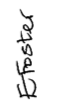 